Minutes of the May 01, 2019 Administrative Review Hearing, held in the Weber County Planning Division Office, 2380 Washington Blvd., Suite 240, Ogden UT, commencing at 4:00 p.m.Staff Present:   Rick Grover, Director;  Steve Burton, Planner III; Tammy Aydelotte, Planner I;  Kary Serrano, SecretaryUVM031419:   Consideration and action on a request for approval of Montgomery Acres, a three lot subdivision, located at 3300 E 4500 N, Liberty in the Agriculture Valley (AV-3) Zone. (Jared Montgomery, Owner)  Felix Lleverino, Presenter Steve Burton reviewed the staff report and recommends final plat approval of John and Vicki Subdivision, a three lot subdivision based on the review agency requirements and reviewed the four conditions listed in the staff report and based on the findings listed in the staff report.  Rick Grover said I have reviewed this report and have not seen any issues here and recommends approval based on the requirements and condition listed in the staff report, and the findings listed in the staff report.  2.	Adjournment:    There being no further business, the meeting was adjourned at 4:21 p.m.Respectfully Submitted,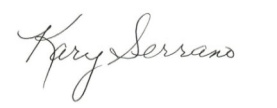 Kary Serrano, SecretaryWeber County Planning Division